Cornell Notes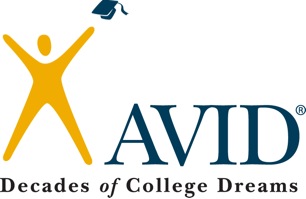 Topic/Objective: Chemical and Physical ChangesTopic/Objective: Chemical and Physical ChangesName:Cornell Notesin digestionin digestionClass/Period: Science - Cornell NotesDate: 10/28/14Essential Question: How are food substances physically and chemically changed in digestion to produce Essential Question: How are food substances physically and chemically changed in digestion to produce Essential Question: How are food substances physically and chemically changed in digestion to produce Essential Question: How are food substances physically and chemically changed in digestion to produce necessary energy to sustain life?necessary energy to sustain life?necessary energy to sustain life?necessary energy to sustain life?Questions:Questions:Notes:Notes:Questions:Questions:Notes:Notes:Summary:Summary:Summary:Summary: